PICMG 1.3 BackplaneSelection Guide	PAC series wall-mount chassis	4U rack-mount chassisIEI Server Grade Backplane Solution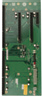 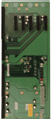 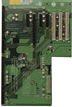 Server grade backplane accommodates PCIe x8 and multiple PCIe x4 add-on cards. It is specially designed for intensive data transfer applications such as server data storage and any application that requires more than one PCIe x4 or four PCIe x1 cards. Given the multiple PCIe x4 and x1 support, it provides a more cost effective solution for end- users by reducing the number of systems required.System Solution for options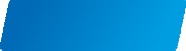 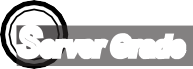 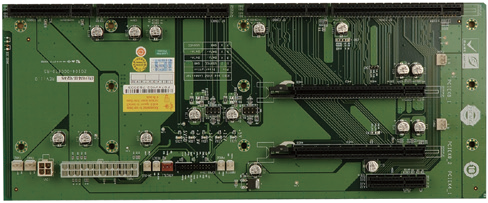 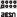 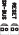 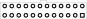 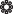 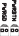 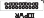 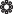 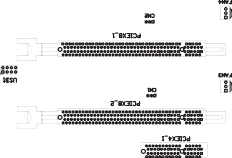 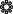 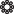 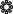 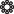 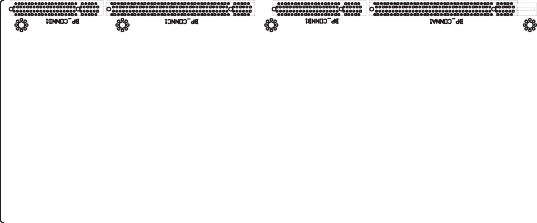 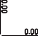 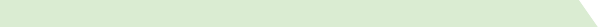 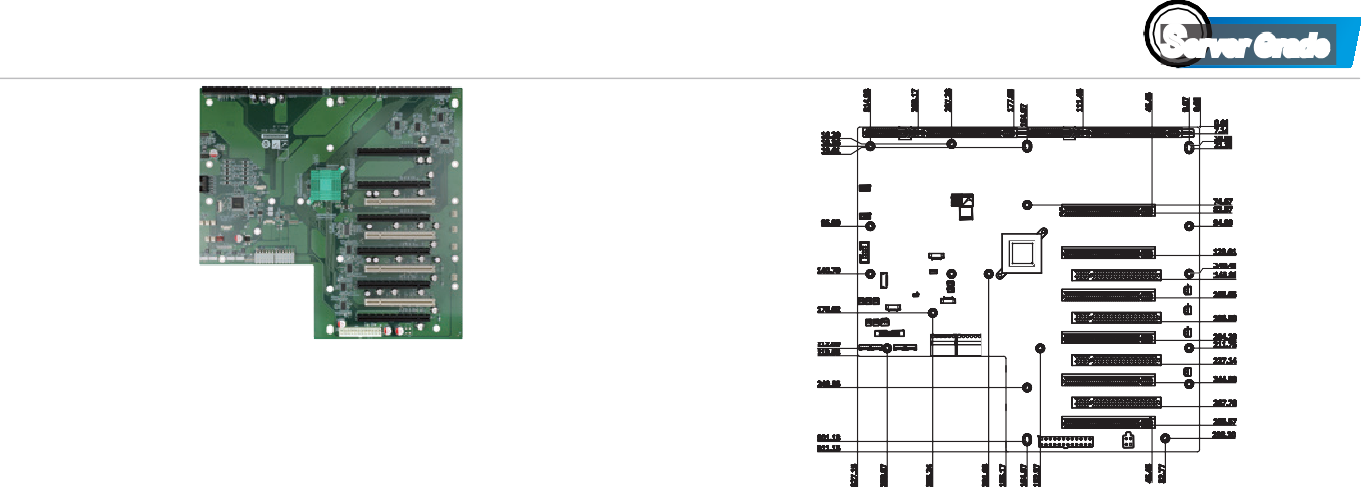 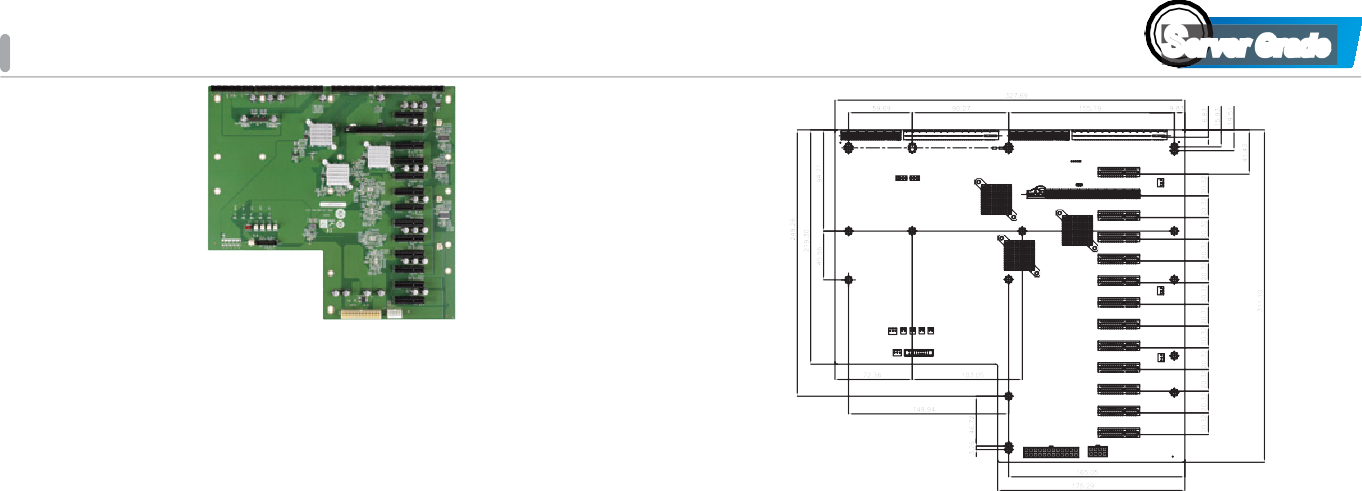 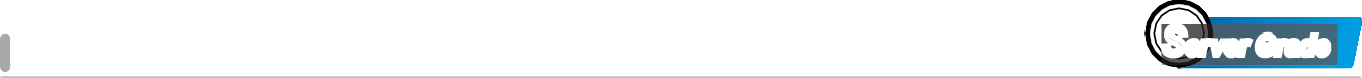 Note: PCIEX4_3 can not work with SPCIE-C2060, SPCIE-C2160, SPCIE-C22260, SPCIE-C236 & HPCIE-C236.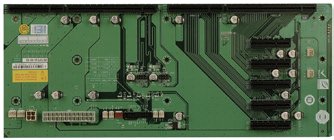 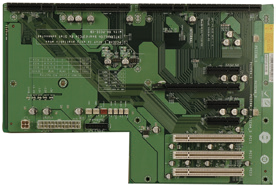 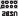 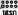 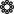 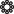 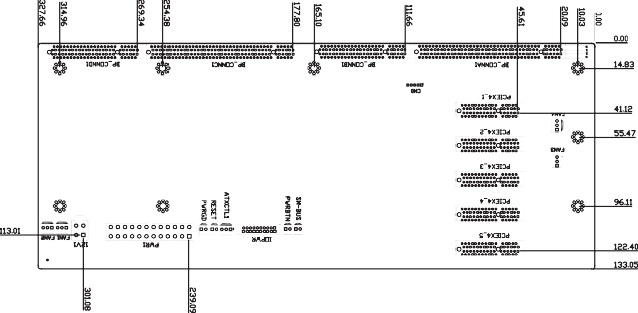 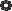 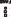 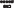 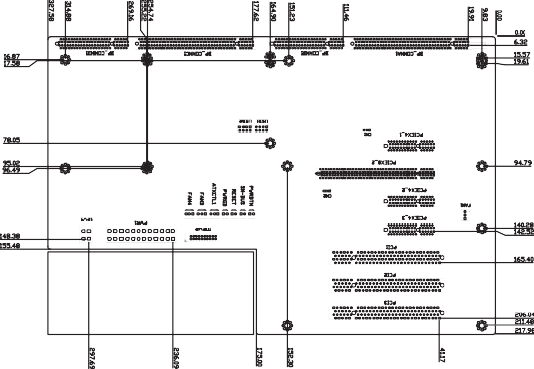 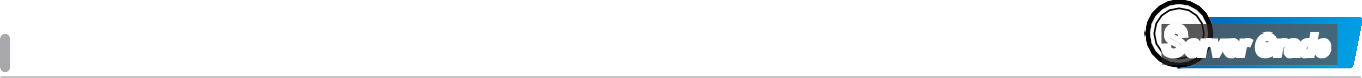 BackplaneBackplaneSPE-4SSPE-6SSPE-9SSPXE-11SSPXE-14STotalSlot4671114PCIex16PCIex82 (x16 connector)1 (x16 connector)1 (x16 connector)PCIex41536 (x16 connector)PCIex112 (x4 connector)PCI-XPCI34PSU TypePSU Type24+4-pin ATX24+4-pin ATX24+4-pin ATX24+8-pin ATX24+8-pin ATXChassis OptionChassis OptionPAC-106G PAC-1000GPAC-106G PAC-1000GPAC-125GRACK-305G RACK-360GRACK-3000GRACK-305G RACK-360GRACK-3000GBackplaneTotalPCIePCIePCIePCIePCIePCIePSU TypeChassis OptionBackplaneSlotx16x8x4x1PCI-XPCIPSU TypeChassis OptionSPE-4S4-2(x16 connector)1--24+4-pin ATXPAC-106G PAC-1000GSPE-6S6-5---24+4-pin ATXPAC-106G PAC-1000GSPE-9S7-1(x16 connector)3324+4-pin ATXPAC-125GSPXE-11S11--6(x16 connector)--424+8-pin ATXRACK-305G RACK-360G RACK-3000GSPXE-14S14-1(x16 connector)-12(x4 connector)--24+8-pin ATXRACK-305G RACK-360G RACK-3000GOrdering InformationOrdering InformationSPE-4S-R104-slot PICMG 1.3 backplane with two PCIe x16 slots (x8 signal) and one PCIe x4 slotPAC-106G6-slot full-size compact chassisPAC-1000G6-slot full-size compact chassisOrdering InformationOrdering InformationSPE-6S-R106-slot PICMG 1.3 backplane with five PCIe x4 slotsPAC-106G6-slot full-size compact chassisPAC-1000G6-slot full-size compact chassisOrdering InformationOrdering InformationSPE-9S-R117-slot PICMG 1.3 backplane with one PCIe x16 slot (x8signal), three PCIe x4 slots and three PCI slotsPAC-125G10-slot full-size compact chassisOrdering InformationOrdering InformationSPXE-11S-R1011-Slot PICMG 1.3 PCIe to PCIe Switch (PLX PEX8724)Backplane, 6 PCIe Gen 3.0 x4 w/ x16 slot,4 PCI, RoHSRACK-305G4U 14-slot full-size rack-mount chassisRACK-360G4U 14-slot full-size rack-mount chassisRACK-3000G4U 14-slot full-size rack-mount chassisOrdering InformationOrdering InformationSPXE-14S-R2014-slot PICMG 1.3 backplane with one PCIe x16 slot(x8 signal) and twelve PCIe x4 slots (x1 signal)RACK-305G4U 14-slot full-size rack-mount chassisRACK-360G4U 14-slot full-size rack-mount chassisRACK-3000G4U 14-slot full-size rack-mount chassis